KETTEJEVA BRALNA ZNAČKAŠolsko leto 2020/2021PRIPOROČILNI SEZNAM ZA 1. RAZREDZbirka MIŠEK TIP (eno po izbiri)Mcallister, A.: MODRI ZAJČEKWild, M.: GOSKA LUČKABaens, R.: MALA PANDA VANDAHindley, J.: MALI PRIKUPNI POŠASTEKHeens, C.: ŽABICA NAGICACarnavas, P.: ZADNJE DREVO V MESTUSantiago, F.: TACE STRAN OD MOJE KNJIGEWillis, J.: NE LE KNJIGAShipton, J.: KAJ PA OČKA?Caplain, V.: SOVICA SPOZNAVA SVETHarker, L.: RAD TE IMAM, MAMICA!/RAD TE IMAM, BABICA!Kokalj, T.: POLŽKI/VREMENSKE PRAVLJICE (eno po izbiri)Eckert, H.: ZAJEC IN JEŽ TEKMUJETAWallace, J: POČITNICE MALE FIŽOLČICEGrindley, S., Dann, P.: SI ŠE MOJ PRIJATELJ?                                  LE KAJ BOM BREZ TEBE?                                  ALI MI ODPUSTIŠ?Ljudske  pravljice: MEDVED IŠČE PESTUNJO                             JEŽ SE ŽENI/BOTER PETELINZbirka KNJIGOLJUB – 1. bralna stopnja (eno po izbiri)Krings, A.: MARJETKA METKA/PIŠEK PEPI/SKARABEJ MATEJKraljič, H.: POD SREČNO ZVEZDOBonanni, A.: PERUTNIČKA SI IŠČE DOM/PERUTNIČKA SE SPELJEMoroney, T.: STVARI, KI JIH IMAM RAD: IGRA/SPIM/ŠOLA/JAZ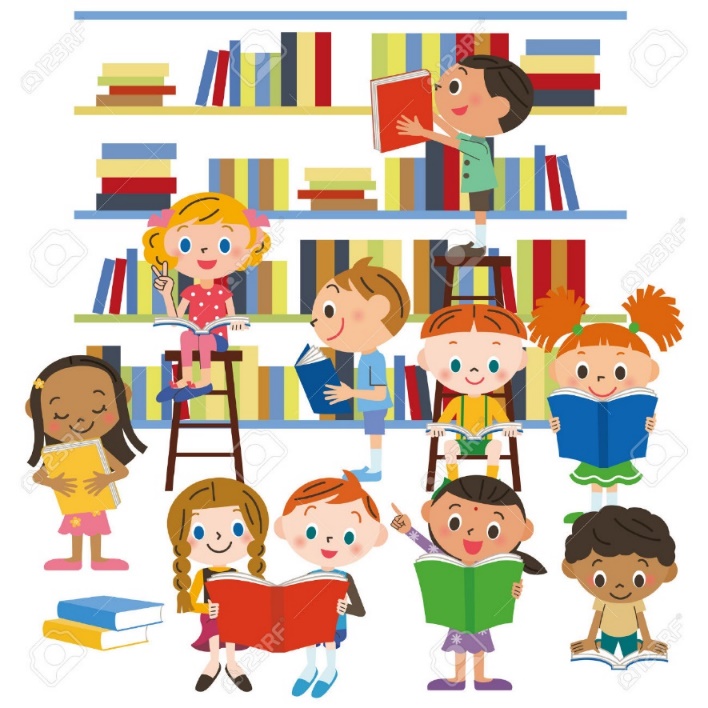 PESNIŠKE ZBIRKE                                                   Majhen, Zvezdana: NAROČJE RIMBIBA LEZE: izbor pesmi za najmlajšeGrafenauer, N.: MOŽBESEDA PEDENJPEDSKUPAJ Z MAMICO IN OČKOM PREBERI 4 KNJIGE, NAUČI SE ENO PESMICO IN OSVOJIL-A BOŠ BRALNO ZNAČKO.